Standardrutiner: Kalvar8d Åtgärder vid avvikelser – häftig andningMål: Upprättad av: Foto: Catarina Svensson1.1Kontrollera allmäntillstånd, aptit, kroppstemperatur och undersök om kalven också har andra symptom, till exempel uppsvälld buk, svullnad eller skador.Om kalven har opåverkat allmäntillstånd, normal kroppstemperatur och inte några andra symptom – avvakta med fortsatt ökad övervakning. Om tillståndet inte förbättras under närmsta dygnet, kontakta besättningsveterinär.Om tillståndet förbättras 
– avvakta.Om kalven har påverkat allmäntillstånd, nedsatt aptit eller >40,0°C. Kontakta besättningsveterinär.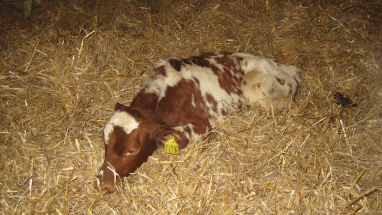 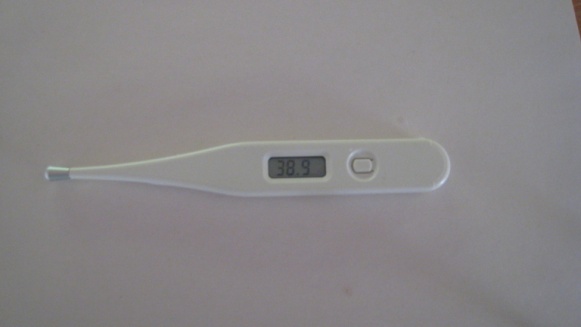 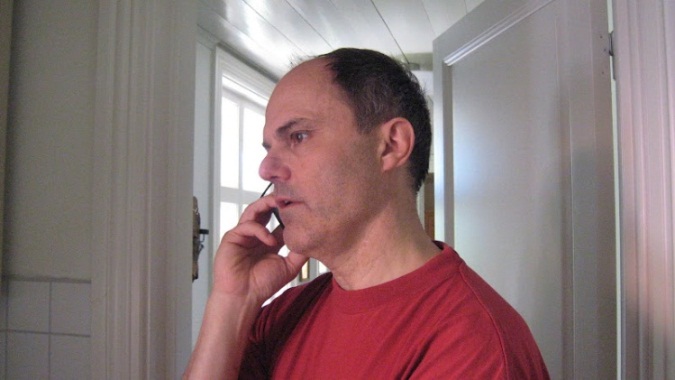 